Programme de soutien AUX ORGANISMES PROPRIÉTAIRES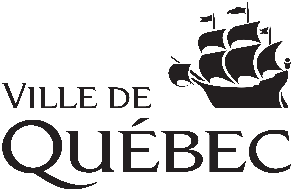 POUR DES TRAVAUX D’ENTRETIEN ET D’ACCESSIBILITÉDépôt en continu**Jusqu’à épuisement des fondsRAPPELS IMPORTANTS :Veuillez fournir les informations suivantes issues de votre dernier exercice financier complété.Je certifie que les renseignements fournis dans le présent formulaire sont exacts. Les signatures électroniques sont autorisées.1. Renseignements sur l’identité de l’organisme Nom de l’organisme (tel qu’inscrit au Registraire des entreprises du Québec)Nom de l’organisme (tel qu’inscrit au Registraire des entreprises du Québec)Nom de l’organisme (tel qu’inscrit au Registraire des entreprises du Québec)Nom de l’organisme (tel qu’inscrit au Registraire des entreprises du Québec)Nom de l’organisme (tel qu’inscrit au Registraire des entreprises du Québec)Adresse du siège social (numéro, rue, bureau)Adresse du siège social (numéro, rue, bureau)Adresse du siège social (numéro, rue, bureau)VilleVilleProvinceCode postalTéléphoneAutre téléphonePoste                  CourrielCourrielCourrielCourrielCourriel2. Personne responsable de la demandeNom de familleNom de familleNom de famillePrénomFonctionFonctionFonctionFonctionTéléphone Autre téléphonePoste                  Courriel3. Information sur la propriétéAdresse de la propriété où seront réalisés les travaux (si différente de celle du siège social) Adresse de la propriété où seront réalisés les travaux (si différente de celle du siège social) Adresse de la propriété où seront réalisés les travaux (si différente de celle du siège social) Adresse de la propriété où seront réalisés les travaux (si différente de celle du siège social) Adresse de la propriété où seront réalisés les travaux (si différente de celle du siège social) Adresse (numéro, rue, bureau)Adresse (numéro, rue, bureau)Adresse (numéro, rue, bureau)VilleVilleProvinceCode postalTéléphoneAutre téléphonePoste                  Fréquentation et utilisation de la propriétéFréquentation et utilisation de la propriétéNombre de citoyens de la ville de Québec qui fréquentent ce bâtiment au cours d’une année (soyez le plus précis possible)Nombre d’heures d’ouverture accessible aux citoyens par semaineLes principales activité(s) et différents service(s) rendus aux citoyens dans le bâtimentLes principales activité(s) et différents service(s) rendus aux citoyens dans le bâtiment4. Nature des travauxNature des travauxNature des travaux La nature des travaux à réaliser concerne : La structure du bâtiment (fondation, drain français, toiture, galerie, maçonnerie, revêtement intérieur / extérieur détérioré, portes et fenêtres, isolation, etc.) La salubrité du bâtiment (infiltration d’eau, moisissure, ventilation, fenêtres, etc.) L’électricité (désuétude, mise aux normes) Le chauffage (désuétude, conversion du système, difficulté de maintenir une température de 22 degrés Celsius dans le bâtiment)  La plomberie La sécurité et la protection des incendies L’accessibilité du bâtiment Autre - à décrire dans la section suivante La nature des travaux à réaliser concerne : La structure du bâtiment (fondation, drain français, toiture, galerie, maçonnerie, revêtement intérieur / extérieur détérioré, portes et fenêtres, isolation, etc.) La salubrité du bâtiment (infiltration d’eau, moisissure, ventilation, fenêtres, etc.) L’électricité (désuétude, mise aux normes) Le chauffage (désuétude, conversion du système, difficulté de maintenir une température de 22 degrés Celsius dans le bâtiment)  La plomberie La sécurité et la protection des incendies L’accessibilité du bâtiment Autre - à décrire dans la section suivanteDescription des travauxDescription des travauxPour chaque élément coché ci-haut, décrire avec le plus de précision possible les travaux à réaliser. Important : ces derniers doivent refléter les travaux inscrits dans la (les) soumission(s) fournie(s).Pour chaque élément coché ci-haut, décrire avec le plus de précision possible les travaux à réaliser. Important : ces derniers doivent refléter les travaux inscrits dans la (les) soumission(s) fournie(s).Un constat de non-conformité ou autre document de même nature a-t-il été émis pour ces travaux? Non OuiSi oui, veuillez joindre le (les) document(s) à la demande.Un constat de non-conformité ou autre document de même nature a-t-il été émis pour ces travaux? Non OuiSi oui, veuillez joindre le (les) document(s) à la demande.Dans le cas où nous ne serions pas en mesure de prioriser votre demande, quels seraient les impacts cette année de ne pas réaliser les travaux en lien avec la pérennité du bâtiment, la sécurité des lieux et le maintien des activités?Dans le cas où nous ne serions pas en mesure de prioriser votre demande, quels seraient les impacts cette année de ne pas réaliser les travaux en lien avec la pérennité du bâtiment, la sécurité des lieux et le maintien des activités?Date prévue de début des travaux (aaaa-mm-jj)Date prévue de fin des travaux (aaaa-mm-jj)5. Financement du projetVolet dans lequel s’inscrivent les travauxDans quel volet déposez-vous votre demande de soutien : Volet 1 : Soutien aux projets pour des travaux de moins de 50 000 $ avant les taxes Volet 2 : Soutien aux projets pour des travaux de 50 000 $ et plus avant les taxesImportant : Pour le volet 1, la contribution demandée à la Ville ne peut excéder 40 000 $ ou 80 % du coût total des travaux avant les taxes;Pour le volet 2, la contribution demandée à la Ville ne peut excéder 80 000 $ ou 80 % du coût total des travaux avant les taxes.Coût total des travaux AVANT taxes      $Montant demandé et % sur le coût total des travaux avant taxes       $      %Montant assumé par l’organisme et % sur le coût total des travaux avant taxes      $      %Montant provenant d’autres sources et % du coût total des travaux avant taxesPrécisez les autres sources :            $      %6. Situation financière de l’organismeType d’états financiers produit annuellement :  Rapport interne    Mission examen    Audit (vérification)Type d’états financiers produit annuellement :  Rapport interne    Mission examen    Audit (vérification)Type d’états financiers produit annuellement :  Rapport interne    Mission examen    Audit (vérification)Type d’états financiers produit annuellement :  Rapport interne    Mission examen    Audit (vérification)Actif net non affecté       $Actif net affecté      $Actif investi en immobilisations      $Total de votre actif net      $Si l’organisme présente un surplus accumulé important (ex. supérieur à 30 % de ses revenus), est-ce que le conseil d’administration a des intentions particulières envers celui-ci?Si l’organisme présente un surplus accumulé important (ex. supérieur à 30 % de ses revenus), est-ce que le conseil d’administration a des intentions particulières envers celui-ci?Si l’organisme présente un surplus accumulé important (ex. supérieur à 30 % de ses revenus), est-ce que le conseil d’administration a des intentions particulières envers celui-ci?Si l’organisme présente un surplus accumulé important (ex. supérieur à 30 % de ses revenus), est-ce que le conseil d’administration a des intentions particulières envers celui-ci?7. SignatureSignatureDate (aaaa-mm-jj)8. Envoi de votre formulaireDocuments exigésDocuments exigésLe présent formulaire avec chacune des sections dûment complétéesDes photos des travaux à réaliserUne preuve de propriété (compte de taxes)Deux soumissions détaillées des travaux à réaliserUne résolution qui atteste que le demandeur est autorisé par le conseil d’administration de l’organisme à déposer une demande de soutien financier en son nomTout autre document pertinent (ex. rapport d’inspection, plan d’entretien, constat de non-conformité, etc.) s’il y a lieu.ORGANISMES RECONNUS EN VERTU DE LA POLITIQUE DE RECONNAISSANCE DES ORGANISMES À BUT NON LUCRATIF (Service des loisirs, des sports et de la vie communautaire) :Retournez ce formulaire dûment rempli et signé ainsi que les documents exigés par courriel à l’adresse soutienfinanciercadre@ville.quebec.qc.caORGANISMES CULTURELS PROFESSIONNELS RECONNUS PAR LE SERVICE DE LA CULTURE ET DU PATRIMOINERetournez ce formulaire dûment rempli et signé ainsi que les documents exigés par courriel à l’adresse Culture@ville.quebec.qc.caDans tous les cas, indiquez dans l’objet « Demande – nom de l’organisme – Programme de soutien aux organismes propriétaires »Vous recevrez un accusé réception à la suite de votre envoi.